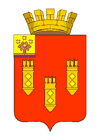 Об утверждении Положения об отделекультуры, по делам национальностей, туризма и архивного дела администрации города Алатыря Чувашской РеспубликиВ соответствии с Федеральным законом от 06.10.2003 г. № 131-ФЗ «Об общих принципах организации местного самоуправления в Российской Федерации», ст.41 Устава города Алатыря, решением Собрания депутатов города Алатыря седьмого созыва от 25 ноября 2020 г. № 24/03-7 «Об утверждении структуры администрации города Алатыря Чувашской Республики»   Собрание депутатов  города Алатыря седьмого созыва РЕШИЛО: 	1. Утвердить Положение об отделе культуры, по делам национальностей, туризма и архивного дела администрации города Алатыря Чувашской Республики (Приложение 1).2.Утвердить перечень подведомственных отделу культуры, по делам национальностей, туризма и архивного дела администрации города Алатыря Чувашской Республики учреждений культуры, в отношении которых исполняет функции главного распорядителя бюджетных средств (Приложение 2):3. Признать утратившим силу решение Собрания депутатов города Алатыря шестого созыва от 17.09.2018 г. № 57/32-6 «Об утверждении Положения об отделе культуры, по делам национальностей, туризма и архивного дела администрации города Алатыря Чувашской Республики».4. Настоящее решение вступает в силу после его официального опубликования.Глава города Алатыря – председатель Собрания депутатовгорода Алатыря седьмого созыва                                                                          Д.В.Трифонов   Утвержденорешением Собрания депутатов города Алатыря седьмого созыва от  28 апреля 2021 г. № 20/11-7Приложение 1ПОЛОЖЕНИЕ ОБ ОТДЕЛЕ КУЛЬТУРЫ, ПО ДЕЛАМ НАЦИОНАЛЬНОСТЕЙ, ТУРИЗМАИ АРХИВНОГО ДЕЛААДМИНИСТРАЦИИ ГОРОДА АЛАТЫРЯ ЧУВАШСКОЙ РЕСПУБЛИКИг. Алатырь2021 годI. ОБЩИЕ ПОЛОЖЕНИЯ1.1. Отдел  культуры, по делам национальностей, туризма и архивного дела администрации города Алатыря Чувашской Республики (далее Отдел культуры), создан для реализации полномочий органов местного самоуправления при решении вопросов местного значения в сфере культуры, межнациональных и межконфессиональных отношений, туризма, архивного дела и дополнительного образования в сфере культуры и искусства (далее - сферы деятельности, отнесенные к компетенции Отдела культуры).1.2. Организационно-правовая форма Отдела культуры – учреждение, тип – казенное.1.3. Официальное наименование Отдела культуры: полное: Отдел  культуры, по делам национальностей, туризма и архивного дела администрации города Алатыря Чувашской Республики. сокращенное: Отдел культуры администрации  города Алатыря.1.4.Отдел культуры является юридическим лицом, имеет самостоятельный баланс,  лицевые счета в финансовом отделе администрации города Алатыря Чувашской Республики, печать с изображением Государственного герба Чувашской Республики и со своим наименованием, другие необходимые для осуществления своей деятельности печати, штампы и бланки.1.5. Отдел культуры является отраслевым органом администрации города Алатыря Чувашской Республики, входит в её общую структуру и подчинен непосредственно главе администрации города Алатыря.1.6. В ведомственном подчинении Отдела культуры находятся муниципальные автономные и бюджетные учреждения культуры и дополнительного образования в сфере культуры и искусства. На Отдел культуры  возложены полномочия главного распорядителя и получателя бюджетных средств.1.7. Финансирование деятельности Отдела культуры осуществляется за счет средств бюджета города Алатыря.1.8.Отдел культуры от своего имени может приобретать и осуществлять имущественные и личные неимущественные права, нести обязанности, быть истцом и ответчиком в суде.1.9. Отдел культуры руководствуется в своей деятельности Конституцией Российской Федерации, Конституцией Чувашской Республики, федеральными законами и законами Чувашской Республики, указами и распоряжениями Президента Российской Федерации и Президента Чувашской Республики, постановлениями и распоряжениями Правительства Российской Федерации, Кабинета Министров Чувашской Республики, приказами Министерства культуры Российской Федерации, Министерства культуры, по делам национальностей и архивного дела Чувашской Республики, Министерства информационной политики и массовых коммуникаций Чувашской Республики, Уставом города Алатыря Чувашской Республики, постановлениями администрации города Алатыря Чувашской Республики, а также настоящим Положением.1.10. Отдел культуры осуществляет свои полномочия во взаимодействии с органами исполнительной власти Чувашской Республики, органами местного самоуправления, муниципальными учреждениями и предприятиями, общественными и иными организациями, представляет интересы учреждений культуры города в Министерстве культуры, по делам национальностей и архивного дела Чувашской Республики, в других ведомствах. По вопросам внедрения информационных систем в органах местного самоуправления города Алатыря и структурных подразделениях отдел взаимодействует со службами информатизации вышестоящих республиканских органов власти по согласованию.1.11. Юридический адрес Отдела культуры: 429820, Чувашская Республика, г.Алатырь, ул. Первомайская, 87.II. ОСНОВНЫЕ ЗАДАЧИОсновными задачами Отдела культуры являются:	- определение основных направлений развития в сферах деятельности, отнесенных к компетенции Отдела культуры;	- создание условий для организации досуга и обеспечения жителей города Алатыря услугами организаций культуры, а также для массового отдыха жителей города;	- организация библиотечного обслуживания населения, комплектование и обеспечение сохранности библиотечных фондов библиотек города Алатыря;- сохранение историко-культурного наследия города Алатыря;- формирование и содержание муниципального архива;		- организация предоставления дополнительного образования детей в сфере культуры и искусства на территории города Алатыря;- сохранение и популяризация объектов культурного наследия (памятников истории икультуры), находящихся в собственности города Алатыря, осуществление мероприятий по охране и сохранению объектов культурного наследия (памятников истории и культуры) местного (муниципального) значения, расположенных на территории города Алатыря;- содействие в работе национальных общественно - культурных объединений города;- организация функционирования подсистемы коллективной работы системы«Интранет-Чувашия» в администрации и ее структурных подразделениях,  получение и отправка электронной почты;- внедрение, сопровождение и развитие единой технологической, программной и коммуникационной среды, обеспечивающей эффективное и надежное информационное обеспечение и взаимодействие между собой структурных подразделений, муниципальных  учреждений и организаций администрации города Алатыря;   - обеспечение реализации основных направлений информационной политики администрации  города;  - поддержание республиканских информационных ресурсов (регистров и банков данных) в составе системы «Интранет-Чувашия» и обеспечение доступа к ней структурных подразделений администрации г. Алатырь, муниципальных учреждений и организаций города Алатыря; - формирование  через средства  массовой информации полного и  объективного  общественного мнения о деятельности  органов местного самоуправления, политике проводимых в городе  социально-экономических преобразований;-  ведение официального сайта администрации города Алатыря;       - координация и контроль за внедрением информационных систем в  отделах администрации, экспресс-обучение и консультирование пользователей, установка новых версий общесистемного и специального программного обеспечения;        - внедрение и организация функционирования  системы электронного документооборота с использованием  средств криптографической защиты информации;        - организация функционирования подсистемы коллективной работы системы «Интранет-Чувашия» в администрации и ее структурных подразделениях,  получение и отправка электронной почты;         - выполнение регламентных работ при обеспечении режима конфиденциальной переписки и переписки с использованием электронного визирования, обеспечение  контроля за защитой сведений, составляющих государственную тайну или информации для служебного  пользования в электронном документообороте;        - контроль за качеством каналов связи и взаимодействие со службами связи для оперативного устранения неполадок;        - администрирование объединенной локальной сети администрации; - осуществление технического и системного сопровождения компьютерно- коммуникационного оборудования и оргтехники в отделах администрации, проведение регламентных профилактических работ в местных органах власти (тестирование компьютеров, антивирусный контроль и пр.);- организация работы операторов и проведение дежурств, связанных с массированным вводом или обменом информацией (при чрезвычайных ситуациях, по требованию вышестоящего руководства и т.п.); - контроль за соблюдением правил и норм техники безопасности, производственной санитарии и противопожарной защиты при проведении работ в области информатизации, строгое соблюдение общих правил внутреннего трудового распорядка администрации города.- обеспечение  сохранности (периодическое сохранение и восстановление по мере необходимости) и работоспособности программного, информационного обеспечения, а также компьютерного оборудования;            - обеспечение функционирования пункта  коллективного доступа к системе «Интранет-Чувашия» (ЦОД), организация на его базе  обучающих семинаров;                                      - осуществление в соответствии с утвержденной сеткой  вещания   выхода в эфир передач городского  радиовещания;            -  издание информационного вестника  «Бюллетень города Алатыря Чувашской Республики».                III. ПОЛНОМОЧИЯ	3.1.Отдел культуры осуществляет следующие полномочия по решению вопросов местного значения, отнесенных к компетенции города Алатыря:- разрабатывает и реализует муниципальные целевые программы, участвует вфедеральных и региональных целевых программах в сфере культуры и искусства в порядке, установленном действующим законодательством;	- определяет перечень муниципальных услуг в сфере культуры и досуга;	- формирует муниципальное задание на оказание муниципальных услуг в сфере культуры;	- готовит предложения органам местного самоуправления города Алатыря по учреждению, ликвидации и реорганизации учреждений в сфере культуры; 	- организует предоставление дополнительного образования детей на территории города Алатыря в сфере культуры и искусства;	- организует библиотечное обслуживание населения, комплектование и обеспечение сохранности библиотечных фондов муниципальных библиотек города Алатыря;	- создаёт условия для организации досуга и обеспечения  жителей города Алатыря услугами организаций культуры;	- создаёт условия для массового отдыха жителей города Алатыря и организации      обустройства мест массового отдыха населения;	- организует сохранение историко-культурного наследия города Алатыря;	- создает условия для развития местного традиционного народного художественного творчества, участвует в сохранении, возрождении и развитии народных художественных промыслов в городе Алатыре;	- содействует сохранению, использованию и популяризации объектов культурного       наследия (памятников истории и культуры);	- оказывает содействие и поддержку творческой деятельности на территории города Алатыря организаций, граждан;	- оказывает содействие народам и национальным группам, проживающим в городе, в удовлетворении запросов сохранения и развития национальной культуры, использовании средств массовой информации, свободном развитии родного языка; 	- содействует укреплению и развитию культурных связей наций и народностей, проживающих в городе, с нациями и народностями республик, краев и областей в составе РФ; 	- оказывает содействие национальным центрам в их деятельности;	- осуществляет разработку программ и проектов, планирование, организацию, регулирование и контроль деятельности учреждений, подведомственных Отделу культуры.	- содействует установлению и развитию культурных связей с зарубежными странами, а также республиками в составе и регионами РФ, обмену достижениями в области культуры и искусства;	- согласовывает уставы муниципальных учреждений, подведомственных Отделу культуры;	- осуществляет в пределах предоставленных полномочий функции учредителя в отношении подведомственных учреждений;	- осуществляет  контроль за сохранностью и эффективным использованием закрепленного за подведомственными учреждениями  имущества;	- осуществляет контроль за содержанием зданий и сооружений учреждений, подведомственных Отделу культуры, обустройством прилегающих к ним территорий;	- участвует в разработке бюджета города Алатыря Чувашской Республики в части, касающейся финансирования подведомственных учреждений;	- осуществляет бюджетные полномочия главного распорядителя и администратора бюджетных средств, распределяет в установленном порядке средства бюджета на финансирование деятельности подведомственных учреждений;	- осуществляет финансирование социально-творческих заказов и целевых программ, привлечение в этих целях бюджетных и внебюджетных ассигнований, средств из других источников;	- утверждает сметы учреждений, получает от подведомственных учреждений ежегодный отчет о поступлении и расходовании финансовых средств и проводит его анализ;	- осуществляет контроль за прохождением лицензирования образовательной деятельности муниципальными образовательными учреждениями дополнительного образования детей сферы культуры и искусства, соблюдением определенных лицензией условий;	- участвует в разработке программ социально-экономического развития города Алатыря, готовит проекты постановлений администрации города Алатыря и решений Собрания депутатов города Алатыря в области культуры;	- создает условия для сохранения и развития кадрового потенциала подведомственных учреждений;	- содействует реализации мер по поддержке деятелей культуры и искусства, творческой молодежи;	- направляет ходатайства перед вышестоящими органами о присвоении работникам культуры и искусства государственных наград, премий и почетных званий;	- ведет прием граждан, рассматривает в установленном порядке письма, заявления и жалобы, обеспечивает выполнение обоснованных просьб и законных требований, принимает меры к устранению недостатков и нарушений в деятельности подведомственных учреждений;	- организует работу по проведению общегородских мероприятия в области культуры, развитию форм культурного досуга населения;	- организует и принимает участие в проведении фестивалей, государственных, республиканских и городских  творческих смотров и конкурсов  самодеятельного народного творчества, художественной части городских праздников, выставок изобразительного искусства, народного и технического творчества;	- осуществляет контроль за соблюдением установленного порядка при открытии на территории  города Алатыря памятников и монументов, за осуществлением охраны, учета, использования, ремонта, выявления и создания новых памятников истории и культуры;	- содействует в развитии благотворительности, меценатства и спонсорства в области культуры;	- осуществляет протекционизм (покровительство) в области культуры по отношению к наименее экономически и социально незащищенным слоям и группам населения;	- организует проведение мероприятий по мобилизационной подготовке в Отделе культуры и подведомственных учреждениях;	- участвует  в установленном порядке в выполнении мероприятий по гражданской обороне и защите населения, предупреждению и ликвидации чрезвычайных ситуаций, обеспечению пожарной безопасности в Отделе культуры и организации проведения указанных мероприятий в подведомственных учреждениях;	- участвует  в установленном порядке в выполнении мероприятий по противодействию терроризму и экстремизму, организации проведения мероприятий по антитеррористической защищенности подведомственных учреждений;	- выступает муниципальным заказчиком при размещении заказов на поставки товаров, выполнение работ, оказание услуг за счет бюджетных средств и внебюджетных источников финансирования;	- в соответствии с политикой  в области качества и Схемой процессной модели СМК администрации города Алатыря Отдел культуры осуществляет процессы по созданию условий для организации досуга и обеспечения жителей городского округа услугами организаций культуры и по формированию и содержанию муниципального архива;	- в соответствии с утвержденной СМК в администрации города Алатыря Отдел культуры ведет дела по учету обязательных записей: планы работы на год, дела по разработке программ сохранения и развития культуры и искусства в городе, по организации и проведению культурно-массовых мероприятий, отчеты о проделанной работе;	- осуществляет иные полномочия в соответствии с действующим законодательством и муниципальными правовыми актами.IV. ПРАВА4.1. Отдел культуры в пределах своей компетенции вправе:	- запрашивать и получать в порядке, установленном законодательством, у  органов исполнительной власти,  юридических и физических  лиц  информацию, документы и материалы, необходимые для выполнения возложенных на Отдел культуры задач;	- в соответствии с действующим законодательством представлять интересы муниципального образования в федеральных органах исполнительной власти, исполнительных органах государственной власти области, органах местного самоуправления, предприятиях и организациях на территории Российской Федерации; 	- осуществлять контроль за соблюдением подведомственными учреждениями требований, установленных муниципальными правовыми актами;	- получать от соответствующих служб и отделов администрации, муниципальных учреждений и организаций города необходимые нормативные, аналитические, справочные  документы и материалы для  размещения  на официальном сайте администрации города, местных СМИ и радиовещании; 	- издавать в установленном порядке приказы и иные нормативные правовые акты;	- назначать и проводить в установленном порядке документальные и иные проверки  подведомственных учреждений;	- пользоваться информационными базами данных, имеющимися в                   администрации города Алатыря;	- проводить конференции, совещания, семинары, смотры, конкурсы и другие мероприятия по вопросам, отнесенным к его компетенции; 	- образовывать экспертные комиссии и координационные советы, привлекая для консультаций, изучения, рассмотрения и решения вопросов культуры высококвалифицированных специалистов различных ведомств и организаций;	- требовать от подведомственных учреждений своевременного и объективного предоставления отчетов, статистической и оперативной информации, необходимых для решения вопросов, входящих в компетенцию Отдела культуры;	- привлекать в фонд развития культуры средства, полученные от предприятий, организаций, граждан, проведения аукционов, выставок и другие поступления, не противоречащие действующему законодательству;	- участвовать в конкурсах на право получения грантов;	- привлекать на договорных основах юридические и физические лица для       осуществления своих полномочий;	- вносить в установленном порядке предложения об улучшении условий труда, материальном и моральном поощрении, социально-бытовом обеспечении работников подведомственных учреждений;	- использовать для обеспечения выполнения своих задач и полномочий источники, не запрещенные действующим законодательством.4.2.Отдел культуры самостоятельно принимает решения по всем вопросам, относящимся к порученной ему сфере деятельности, кроме вопросов, требующих согласования в установленном порядке с муниципальными органами  власти  города Алатыря.4.3.Нормативные акты, в том числе приказы, инструкции и разъяснения Отдела культуры, изданные в пределах его компетенции, являются обязательными для подведомственных учреждений и должностных лиц, на которых они распространяются в соответствии с законодательством Российской Федерации и Чувашской Республики.4.4.Получать от соответствующих служб и отделов администрации, муниципальных учреждений и организаций города необходимые нормативные, аналитические, справочные  документы и материалы для  размещения  на официальном сайте администрации города, местных СМИ и радиовещании; вносить главе администрации города Алатыря согласованные с министерством цифрового развития, информационной политики и массовых коммуникаций Чувашской Республики планы информатизации и предложения по совершенствованию информационного обеспечения администрации города Алатыря; требовать исполнения сотрудниками администрации города Алатыря нормативных правил работы с информационными системами.V. ОРГАНИЗАЦИЯ ДЕЯТЕЛЬНОСТИ5.1.Отдел культуры возглавляет начальник, который замещает ведущую должность муниципальной службы. Начальник Отдела культуры назначается на должность и освобождается от должности распоряжением администрации города Алатыря Чувашской Республики и непосредственно подчиняется главе администрации города Алатырь.  Начальник осуществляет руководство деятельностью Отдела культуры на основе единоначалия и несет персональную ответственность за выполнение возложенных на Отдел культуры задач.5.2.Лица, замещающие муниципальные должности муниципальной службы и должности, не относящиеся к должностям муниципальных служащих и исполняющие обязанности по техническому обеспечению деятельности Отдела культуры как  отраслевого органа администрации города Алатыря, принимаются на работу начальником  Отдела культуры.5.3. Начальник Отдела культуры:	- действует без доверенности от имени Отдела культуры, представляет его интересы во всех государственных органах власти, органах местного самоуправления, организациях и в судебных органах;	- принимает и увольняет работников Отдела культуры. Предельная численность работников Отдела культуры утверждается главой администрации города Алатыря;	- распределяет функциональные обязанности между работниками Отдела культуры;	- вносит в установленном порядке на рассмотрение главы администрации и Совета администрации проекты нормативных правовых актов по вопросам, относящимся к ведению Отдела культуры;	- издает на основе и во исполнение нормативных правовых актов в пределах компетенции    Отдела культуры приказы и распоряжения, вносит предписания, дает указания, подлежащие обязательному исполнению работниками Отдела культуры и руководителями подведомственных учреждений, организует и контролирует их  исполнение;  	- распоряжается имуществом Отдела культуры, заключает договоры, в том числе трудовые, выдает доверенности, пользуется правом распоряжения средствами;	- утверждает структуру и штатное расписание Отдела культуры по согласованию с главой администрации города Алатыря, в пределах установленной администрацией города численности и фонда оплаты труда, а также смету расходов на содержание Отдела культуры;	- утверждает положения о структурных подразделениях Отдела культуры, должностные инструкции  работников структурных подразделений и руководителей подведомственных учреждений;	- согласовывает в пределах установленной численности работников и фонда оплаты труда структуру и штатное расписание подведомственных учреждений;	- согласовывает в установленном порядке положения (уставы) подведомственных Отделу культуры учреждений, 	- представляет в установленном порядке особо отличившихся работников Отдела культуры к государственным наградам и присвоению почетных званий;	- рассматривает заявления, предложения, жалобы граждан, юридических лиц по вопросам, относящимся к деятельности Отдела культуры;	- организует документирование деятельности Отдела культуры, определяет и утверждает систему документирования и обеспечения сохранности документов. При смене начальника документальная часть имущества передается по акту;	- обеспечивает в установленном порядке выполнение мероприятий по охране труда, мобилизационной подготовке, гражданской обороне и действиям в чрезвычайных ситуациях в Отделе культуры, руководит и контролирует выполнение этих мероприятий в подведомственных учреждениях;	- удостоверяет полномочия и подписи руководителей и главных бухгалтеров подведомственных учреждений, действующих в соответствии с уставами, 	- заверяет копии учредительных и иных документов подведомственных учреждений.	- осуществляет другие полномочия в соответствии с законодательством Российской Федерации и Чувашской Республики.5.4. В период отсутствия  начальника отдела его обязанности исполняет заместитель,  специалист Отдела культуры  на основании  соответствующего распоряжения5.5. Специалисты  отдела по направлениям деятельности:	- осуществляют свою деятельность в соответствии с распределением функциональных обязанностей, находятся в непосредственном  подчинении начальника; 	- обеспечивают должное  выполнение законодательных и нормативных актов;	- готовят  проекты решений Собрания депутатов, постановлений, распоряжений администрации города Алатыря, инструкций, указаний в пределах компетенции отдела;	- способствуют  распространению передового опыта;	- осуществляют мониторинговую деятельность за культурным и информационным  процессом.   	- осуществляют мониторинговую деятельность за информационным  процессом. 5.6.Сведения об Отделе культуры и его деятельности публикуются в соответствии с действующим законодательством.VI. ИМУЩЕСТВО И ФИНАНСЫ6.1. Имущество, закрепленное за Отделом культуры на праве оперативного управления, является муниципальной собственностью.6.2. Источниками формирования имущества и финансовых ресурсов Отдела культуры является:	- имущество, переданное ему в оперативное управление;	- бюджетные ассигнования;	- иные источники, не противоречащие законодательству Российской Федерации.6.3.Отдел культуры владеет и пользуется закрепленным за ним имуществом в соответствии с его назначением, действующим законодательством Российской Федерации, настоящим Положением.6.4.Финансовое обеспечение деятельности Отдела культуры осуществляется в установленном порядке в соответствии с действующими законодательством Российской Федерации за счет средств местного бюджета.VII. ПОРЯДОК РЕОРГАНИЗАЦИИ И ЛИКВИДАЦИИ7.1.Деятельность Отдела культуры прекращается путем его реорганизации или ликвидации в порядке, установленном действующим законодательством.7.2.При реорганизации Отдела культуры все документы (управленческие, финансово-хозяйственные, по личному составу) передаются правопреемнику в соответствии с действующим законодательством Российской Федерации и нормативными правовыми актами органов местного самоуправления города Алатыря.7.3.При ликвидации Отдела культуры документы постоянного хранения, по личному составу (приказы, личные дела, карточки учета, лицевые счета) передаются на хранение в муниципальный архив.7.4.Ликвидация Отдела культуры считается завершенной, а Отдел культуры прекращает свою деятельность с момента внесения записи об этом в единый государственный реестр юридических лиц.                                                                           Утвержден решением Собрания депутатов города Алатыря седьмого созыва от 28 апреля 2021 г. № 20/11-7 Приложение 2Переченьподведомственных отделу культуры, по делам национальностей, туризма и архивного дела администрации города Алатыря Чувашской Республикиучреждений культуры, в отношении которых исполняет функцииглавного распорядителя бюджетных средств-Муниципальное бюджетное учреждение культуры «Алатырский краеведческий музей»;-Муниципальное бюджетное учреждение культуры «Алатырская централизованная библиотечная система»;-Автономное учреждение  «Алатырский городской парк культуры и отдыха»;-Муниципальное бюджетное учреждение «Алатырский городской архив»;-Муниципальное бюджетное учреждение дополнительного образования «Алатырская детская школа искусств»;-Муниципальное автономное учреждение города Алатыря Чувашской Республики «Алатырский городской Дворец культуры».РешениеСобрания депутатовгорода Алатыряседьмого созываот  «28 » апреля 2021  г. №  20/11-7 